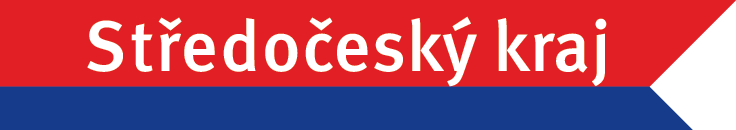 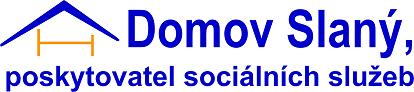 příspěvková organizace Středočeského krajeHlaváčkovo nám. 218,274 01 Slaný tel.:312 521 710, reditel@dpsslany.cz, www.dpsslany.czPříloha č. 4 zadávací dokumentaceve veřejné zakázce „Generální úklid včetně povrchové úpravy podlah“Podrobný nabídkový rozpočet Specifikace ceny:Zájemce k této výše uvedené specifikaci předloží svůj podrobný nabídkový rozpočet !!!Tato tabulka slouží jako vzor.V .................. dne ...................................................................................................................Obchodní firma  Jméno a podpis osoby oprávněné jednat jménem či za dodavateleIdentifikační údaje o dodavateliIdentifikační údaje o dodavateliObchodní firma nebo název / jméno a příjmeníSídlo / místo podnikáníIČOPořadíPředmět plněníNabídková cenaNabídková cenaNabídková cenaPořadíPředmět plněníKč bez DPHKč DPHKč včetně DPH1.Úklidové práce – podlahy, schodiště2.Úklidové práce – výtahy, dveře3.Úklidové práce – obklady, dlažby4.Úklidové práce – okna, prosklené plochy5.Povrchová úprava podlahΣNabídková cena celkem: řádek 1 - 5